INDICAÇÃO Nº 2517/2017Sugere ao Poder Executivo Municipal que proceda a manutenção em toda extensão da Rua Alécio Biondi no Recreio Alvorada.Excelentíssimo Senhor Prefeito Municipal, Nos termos do Art. 108 do Regimento Interno desta Casa de Leis, dirijo-me a Vossa Excelência para sugerir ao setor competente que proceda a manutenção em toda extensão da Rua Alécio Biondi no Recreio Alvorada.Justificativa:Fomos procurados por munícipes, solicitando essa providencia, pois da forma que se encontra está causando transtornos, danificando os veículos e dificultando o acesso.Plenário “Dr. Tancredo Neves”, em 07 de Março de 2017.José Luís Fornasari                                                  “Joi Fornasari”Solidariedade                                                    - Vereador -Parte superior do formulárioParte inferior do formulário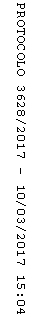 